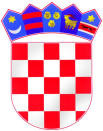 REPUBLIKA HRVATSKAŽUPANIJA OSJEČKO-BARANJSKAOSNOVNA ŠKOLA JOSIPA JURJA STROSSMAYERAKARDINALA ALOJZIJA STEPINCA bbĐURĐENOVACKLASA:007-04/22-02/02URBROJ:2149-8-22-10Đurđenovac, 31.08.2022.										ZAPISNIK S 20. ELEKTRONSKE SJEDNICEŠKOLSKOG ODBORAodržane 31.08.2022.ZAPISNIK s 20.elektronske sjednice Školskog odbora održane u srijedu, 31.08.2022.Vrijeme: od 09:00 do 24:00 sata.         Na e-mail adrese članova Školskog odbora dostavljen je poziv i kratko obrazloženje za ovu 20. elektronsku sjednicu Školskog odbora, uz dokumente potrebne za donošenje odluka i zaključaka  iz nadležnosti Školskog odbora.Od  sedam (7) članova Školskog odbora, u radu ove sjednice sudjelovalo je šest (6) članova Školskog odbora, koji su prihvatili  dnevni red, savjete i sugestije da se održi elektronska sjednica sa sljedećim:DNEVNIM  REDOMRazmatranje Zapisnika s 19.elektronske sjednice Školskog odbora i usvajanje istog,Davanje prethodne suglasnosti za donošenje Odluke o poslovno uvjetovanom otkazu ugovora o radu za:Tomislava Pranjića, zaposlenog na radnom mjestu učitelja njemačkog jezika, temeljem ugovora o radu na neodređeno; nepuno radno vrijeme- 12 sati ukupnog tjednog radnog vremena.Navedeno je potrebno iz razloga što je imenovani utvrđeni organizacijskim viškom na radnom mjestu učitelja njemačkog jezika, a zbog smanjenja broja razrednih odjela u školskoj godini 2022./2023. sukladno Odluci o ustroju razrednih odjela Upravnog odjela za obrazovanje i mlade Osječko-baranjske županije, od 15.srpnja 2022.( u prilogu Poziva: Odluka o ustroju razrednih odjela Upravnog odjela za obrazovanje).Pri donošenju Odluke o organizacijskom višku, koristili su se kriteriji propisani Zakonom o radu: starost ( navršene godine života), obveze uzdržavanja i trajanje radnog odnosa kod istog poslodavca.Prema bodovanju navedenih kriterija, od dvoje zaposlenih na radnom mjestu učitelja njemačkog jezika, Tomislav Pranjić ima manje bodova.( u prilogu Poziva: Tablica bodovanja prema zakonskim kriterijima između dvoje zaposlenika zaposlenih na radnom mjestu učitelja njemačkog jezika).Sindikalna povjerenica s pravima i obvezama Radničkog vijeća Tanja Mihačić Vukoja dala je dana 25.08.2022. svoje pozitivno očitovanje na namjeravano donošenje Odluke o poslovno uvjetovanom otkazu ugovora o radu za navedenog radnika.( u prilogu Poziva: Pozitivno očitovanje sindikalne povjerenice na namjeravano donošenje Odluke o poslovno uvjetovanom otkazu ugovora o radu za Tomislava Pranjića)Usvajanje zapisnika  Osnivačke skupštine Učeničke zadruge Osnovne škole J.J.Strossmayera, Đurđenovac.( u prilogu Poziva: Zapisnik s Osnivačke skupštine Učeničke zadruge Osnovne škole J.J.Strossmayera, Đurđenovac.Davanje suglasnosti na zamolbu Aerobik gimnastike za besplatnim korištenjem male dvorane u školskoj godini 2022./2023.( u prilogu Poziva: Zamolba Aerobik gimnastike)Davanje prethodne suglasnosti ravnatelju Škole za nabavu udžbenika za razrednu i predmetnu nastavu u školskoj godini 2022./2023. od PIN d.o.o. Našice, kao najpovoljnijeg ponuđača ( između 3 pristigle ponude).( u prilogu Poziva: pristigle ponude).Davanje očitovanja na planiranu organizaciju i izvođenje nastave u jednoj smjeni u Matičnoj školi u Đurđenovcu, počevši od 05.rujna 2022.navedeno, jer je broj razrednih odjela smanjen, a postojeći prostorni uvjeti, odnosno dovoljan broj učionica, to omogućavaju, a  sve zbog uštede, odnosno smanjenja troškova rada i održavanja Škole ( plin, električna energija…).Šest (6) članova Školskog odbora, kako slijedi: Dragica Purgar, predsjednica Školskog odbora,  Ana Peršić, zamjenica predsjednice Školskog odbora, Ranka Kezerle, članica Školskog odbora,Krešimir Abičić, član Školskog odbora,Oliver Abičić, član Školskog odbora,Tomislav Abičić, član Školskog odbora, sudjelovalo je u radu ove elektronske sjednice, te su jednoglasno prihvatili dnevni red i poslali su svoj e-mail odgovor. Goran Knežević, član Školskog odbora, nije sudjelovao u radu ove elektronske sjednice.Tijek rada:Točka 1.Nitko od članova Školskog odbora, koji su sudjelovali u ovoj elektronskoj sjednici, nije imao nikakvih primjedbi na Zapisnik s 19.elektronske sjednice Školskog odbora, te se slijedom toga, isti jednoglasno usvaja sa šest (6) glasova ZA.Zaključak: Usvojen Zapisnik sa 19.elektronske sjednice Školskog odbora.Točka  2.Nitko od članova Školskog odbora koji su sudjelovali u ovoj elektronskoj sjednici, nije imao nikakvih primjedbi niti pitanja u pogledu ove točke dnevnog reda, te su poslali svoje pozitivno očitovanje.Slijedom navedenog, jednoglasno se, sa šest (6) glasova ZA, donosi:-Odluka o davanju prethodne suglasnosti, ravnatelju Škole, za donošenje Odluke o poslovno uvjetovanom otkazu ugovora o radu za Tomislava Pranjića, s datumom 1.rujna 2022. Točka  3.Nitko od članova Školskog odbora koji su sudjelovali u ovoj elektronskoj sjednici, nije imao nikakvih primjedbi niti pitanja u pogledu ove točke dnevnog reda, te su poslali svoje pozitivno očitovanje.Slijedom navedenog, jednoglasno se, sa šest (6) glasova ZA, donosi:Odluka o usvajanje Zapisnika  Osnivačke skupštine Učeničke zadruge Osnovne škole J.J.Strossmayera, Đurđenovac.Točka  4.Nitko od članova Školskog odbora koji su sudjelovali u ovoj elektronskoj sjednici, nije imao nikakvih primjedbi niti pitanja u pogledu ove točke dnevnog reda, te su poslali svoje pozitivno očitovanje.Slijedom navedenog, jednoglasno se, sa šest (6) glasova ZA, donosi:Odluka o davanju suglasnosti na zamolbu Aerobik gimnastike za besplatnim korištenjem male dvorane u školskoj godini 2022./2023.Točka  5.Nitko od članova Školskog odbora koji su sudjelovali u ovoj elektronskoj sjednici, nije imao nikakvih primjedbi niti pitanja u pogledu ove točke dnevnog reda, te su poslali svoje pozitivno očitovanje.Slijedom navedenog, jednoglasno se, sa šest (6) glasova ZA, donosi:Odluka o davanju prethodne suglasnosti ravnatelju Škole za nabavu udžbenika za razrednu i predmetnu nastavu u školskoj godini 2022./2023. od PIN d.o.o. Našice.Točka  6.Nitko od članova Školskog odbora koji su sudjelovali u ovoj elektronskoj sjednici, nije imao nikakvih primjedbi niti pitanja u pogledu ove točke dnevnog reda, te su poslali svoje pozitivno očitovanje.Slijedom navedenog, jednoglasno se, sa šest (6) glasova ZA, donosi:Odluka o davanju pozitivnog očitovanja na planiranu organizaciju i izvođenje nastave u jednoj smjeni u Matičnoj školi u Đurđenovcu, počevši od 05.rujna 2022.Elektronska sjednica završena je u 24:00 sata.U privitku su e-mail odgovori članova Školskog odbora.Zapisničar:		                                                                           Sanja Ružićtajnica ŠkolePredsjednica Školskog odbora:				Dragica Purgar